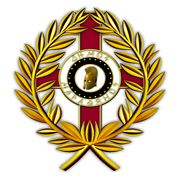 ΕΝΤΥΠΟ  ΟΙΚΟΝΟΜΙΚΗΣ  ΠΡΟΣΦΟΡΑΣ Συντήρηση – επισκευή   Ελαστικών οχημάτων του Δήμου Μαραθώνος της Δ/νσης Καθαριότητας, Ανακύκλωσης, Περιβάλλοντος, Πρασίνου & Συντήρησης ΥποδομώνΤης επιχείρησης ………………………………………………, με έδρα στ ……………..………...., οδός …………………………………………., αριθμός ………, τηλέφωνο …………………., fax ΤΙΜΟΛΟΓΙΟ ΠΡΟΣΦΟΡΑΣΗμερομηνία ……………..Ο ΠροσφέρωνΕΛΛΗΝΙΚΗ ΔΗΜΟΚΡΑΤΙΑΝΟΜΟΣ ΑΤΤΙΚΗΣ ΔΗΜΟΣ ΜΑΡΑΘΩΝΟΣΔιεύθυνση Καθαριότητας ΑνακύκλωσηςΠεριβάλλοντος, Πρασίνου & Συντήρησης   Υποδομών  -------------------------------------------------Ταχ. Δ/νση: Οινόης 6                                                Τ.Κ. 190 07 Μαραθώνας                                                    Τηλ.22943-20582Fax 22943-20535Email: kathariotita@marathon.gr  Μαραθώνας  ………./07/2018MEΛETH  : ΥΠΗΡΕΣΙΕΣ ΣΥΝΤΗΡΗΣΗΣ &ΕΠΙΣΚΕΥΗΣ ΕΛΑΣΤΙΚΩΝ ΟΧΗΜΑΤΩΝ ΔΗΜΟΥ ΜΑΡΑΘΩΝΟΣ  ΑΡ. ΜΕΛΕΤΗΣ:  14/2018ΠΡΟΥΠΟΛΟΓΙΣΜΟΣ: 7.984,00€ (ΜΕ ΦΠΑ)Κ.Α.Ε 20.6263.04ΧΡΗΜΑΤΟΔΟΤΗΣΗ: ΙΔΙΟΙ ΠΟΡΟΙΕΠΙΣΚΕΥΗ ΕΛΑΣΤΙΚΩΝ ΕΝΤΟΣ ΣΥΝΕΡΓΕΙΟΥΕΠΙΣΚΕΥΗ ΕΛΑΣΤΙΚΩΝ ΕΝΤΟΣ ΣΥΝΕΡΓΕΙΟΥΔΙΑΣΤΑΣΕΙΣ ΤΡΟΧΩΝ ΤΙΜΕΣ13-16 ΙΝΤΣΕΣ16-17 ΙΝΤΣΕΣ18-19,5 ΙΝΤΣΕΣ20-22,5 ΙΝΤΣΕΣ24-30 ΙΝΤΣΕΣΕΠΙΣΚΕΥΗ ΕΛΑΣΤΙΚΩΝ ΕΚΤΟΣ ΣΥΝΕΡΓΕΙΟΥΕΠΙΣΚΕΥΗ ΕΛΑΣΤΙΚΩΝ ΕΚΤΟΣ ΣΥΝΕΡΓΕΙΟΥΕΝΤΟΣ ΟΡΙΩΝ ΔΗΜΟΥΕΚΤΟΣ ΟΡΙΩΝ ΔΗΜΟΥΥΛΙΚΑ ΕΠΙΣΚΕΥΩΝ ΕΛΑΣΤΙΚΩΝΥΛΙΚΑ ΕΠΙΣΚΕΥΩΝ ΕΛΑΣΤΙΚΩΝΕΙΔΗΤΙΜΕΣΜΑΣΟΝ Νο 1 - Νο 4ΜΑΣΟΝ Νο 5 - Νο 8ΚΟΡΔΟΝΙ ΨΙΛΟΚΟΡΔΟΝΙ ΧΟΝΤΡΟΒΑΛΒΙΔΕΣ Ι.Χ.ΒΑΛΒΙΔΕΣ ΦΟΡΤΗΓΟΥΠΡΟΕΚΤΑΣΕΙΣ ΦΟΡΤΗΓΟΥ